Headteacher: Jason Murgatroyd St. George’s RoadGrangetown Middlesbrough TS6 7JATel: 01642 455278Text: 07470950154E: office@grangetownprimary.org.ukW: www.grangetownprimaryschool.co.uk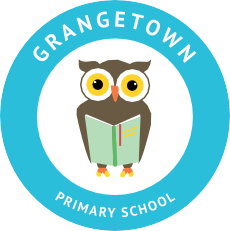 20.10.2020Dear Parents & Carers, I would like to take this opportunity to say thank you for your continued support during this current time. Please could I also remind you about the timings of the school day – Thank you for continuing to social distance within the school grounds, however, please could we ask that you are prompt with dropping off and picking up your child. We have noticed over the last couple of days more parents and children congregating on the yard before school is open and with the Government placing the local area in Tier 2 we need to be mindful of the effects this could have on the spread of the virus. We thank you for your continued support 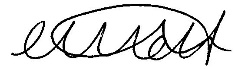 Miss Mott Deputy Head & SENCO Registered Address: Caedmon Primary School, Atlee Road,Middlesbrough. TS6 7NA. Registration Number: 12109048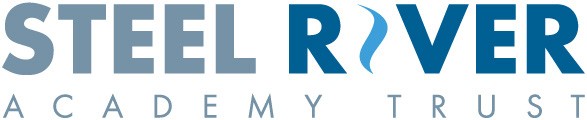 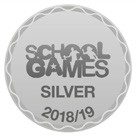 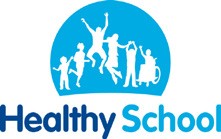 ClassStart TimeFinish Time Reception 9am2:30pm Year 18:55am2:45pmYear 29:15am3pmYear 38:55am2:45pmYear 49:15am3pmYear 59:15am3pmYear 68:55am2:45pmARC8:55am2:45pm